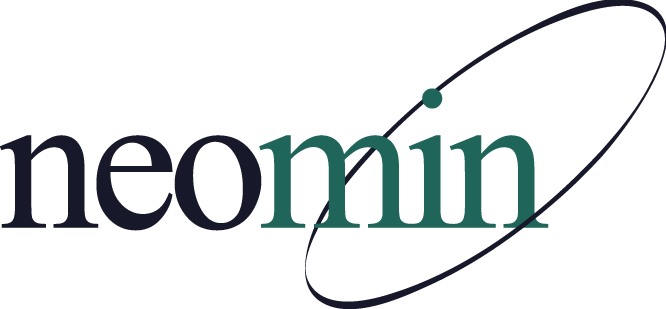 Agenda
Welcome & Announcements2022-23 Library User Group ScheduleNext meeting: March 14th (online), 10 – 11 AMRemaining 2022-23 NEOMIN Training TopicsLibrary Inventory Process – March 9th (online), 9:30 – 11:30 AMStatistics Reporting & Collection Analysis – March 22nd, 8:30 – 11:30 AMOverview of Library User Group ThemeProject NameProject MissionProject GoalsOCAI StatisticsNEOMIN User Group Goals“Interactive Collection Analysis: Considering Community Needs in the Library”Progress Check - Flowchart ReviewJanuary’s Homework RecapFinish Chapter 2Examine the components of the List Analysis ReportCollection Analysis Report Comparison: Compare List Analysis Data to Needs AssessmentStart Chapter 3Weed collection via spreadsheet and compare adjustments to original listAdd to collection using custom reading listsHOMEWORK: Independently work on refining, refreshing, and renewing Working Lists until your collection best reflects your communities needsAdjournNext meeting: March 14th, 2023 (online),10-11 AM